Grant Payment Request Form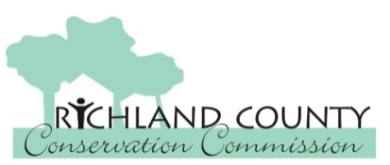 Organization (Pay to): Tech Community College	Mailing Address: (Same as W-9) Tech Road, Columbia, SC 29201	Project Name:  Nature Trail at Tech Community College	Amount requested:  	$5,000.00		Grant Number:  1234	Grant Award: $5,000.00		Paid to date:  $ 0	Itemized expenses by category:(Attach receipts, invoices, personnel log)  Description of work accomplished:Identify tasks and completion % for each task (This should be brief and to the point for Accounting)Trail cleared – 100%Mulch spread – 100%Signs installed – 25%Description and amount of Match:(Attach receipts, invoices, personnel log)Cash Match - Map printing $200.00 (see Print Shoppe invoice)In-kind Match - Friends of Tech Nature Trail volunteers - $810.00 (54 hrs x $15) (see log sheet)Match to date: $1010.00Signature of authorized grantee official verifying accuracy of information and attachments:	          Date:  	For Office Use Only:  Date:________    Obj:___________   Key Codes:____________________________Approval signatures ____________________________________________________________________ItemCompanyExpenseBushoggingBilly’s Bushogging$2,000.00MulchMulchtown$1,000.00SignsSign ‘O The Times$1,000.00Staff time (see log sheet)Tech Community College$1,000.00Total$5,000.00